Реквизиты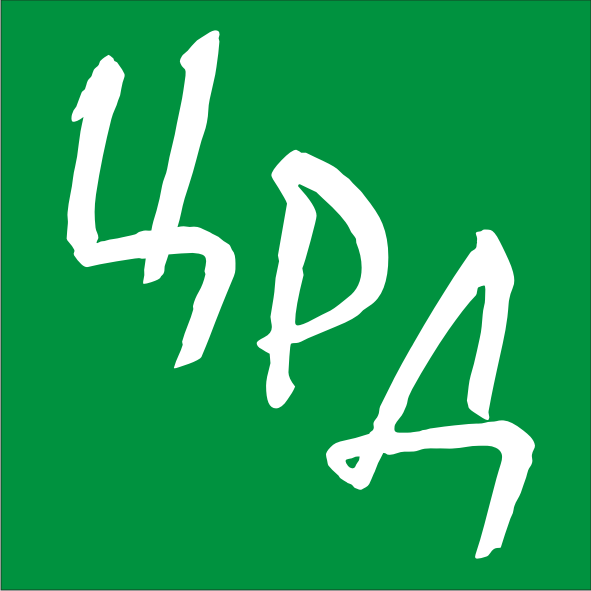 Общество с ограниченной ответственностьюЦентральный Рекламный ДомАдрес: 143560, РФ, Московская обл., Истринский район, пос. Курсаково д. 2, офис 1 (2-ой этаж)Адрес: 143560, РФ, Московская обл., Истринский район, пос. Курсаково д. 2, офис 1 (2-ой этаж)Контакты: тел.+7 (495) 505 13 25, моб.+7 (925) 505 13 25, e-mail: info@centraladhouse.ruКонтакты: тел.+7 (495) 505 13 25, моб.+7 (925) 505 13 25, e-mail: info@centraladhouse.ruНазвание фирмыООО «Центральный Рекламный Дом»Юр. Адрес:143560, Московская обл., Истринский р-н, пос. Курсаково, дом 17 квартира 13Фактический адрес101000, г. Москва, Армянский переулок, 
д. 9, офис 306. 143560, Московская область, Истринский район, п. Курсаково, д. 2ИНН/КПП5017092993/501701001ОГРН1125017000052ОКВЭД74.4ОКАТО46218843001РАСЧЕТНЫЙ СЧЕТ40702 810 3 38000256756БАНКПАО СбербанкБИК044525225КОР/СЧ30101 810 4 00000000225ГЕНЕРАЛЬНЫЙ ДИРЕКТОРЗахаров Олег ВитальевичКОНТАКТЫ+7 (495) 505-13-25      +7 (495) 505-13-25E-mailinfo@centraladhouse.ru